Họ và tên: ____________________ Lớp 2______ Trường Tiểu học _________________======================================================================= TUẦN 25I. TRẮC NGHIỆMKhoanh vào chữ cái đặt trước câu trả lời đúng hoặc làm theo yêu cầu:Câu 1. Số tròn chục liền sau số 165 là: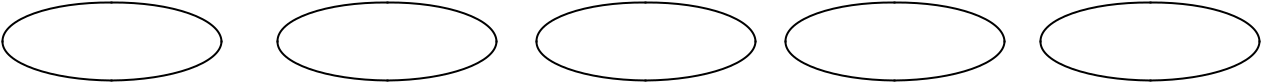 200 << 300Câu 4: a) Các số 475; 430; 355; 543; 745 viết theo thứ tự từ lớn đến bé là:A. 475; 430; 355; 543; 745	B. 745 ; 543;475; 430; 355C. 355; 430; 475; 543; 745	D. 745 ; 543; 430; 475; 355b) Trong các số trên số tròn chục là:A.355	B.475	C. 543	D. 430Câu 5. Số “tám trăm linh bảy” viết là:A.8007	B. 870	C. 807	D. 877Câu 6. Điền Đ, S vào ô trống: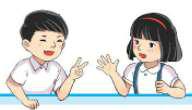 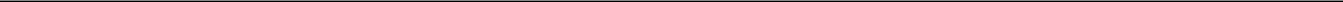 Họ và tên: ____________________ Lớp 2______ Trường Tiểu học _________________======================================================================= II. TỰ LUẬNBài 1. Viết số có ba chữ số, biết chữ số hàng trăm là 1 và:a)	Chữ số hàng chục hơn chữ số hàng trăm 1 đơn vị, chữ số hàng đơn vị kém chữ số hàng trăm 1 đơn vị : ……………………………………………………………………………..b)	Chữ số hàng chục là số liền trước chữ số hàng trăm, chữ số hàng đơn vị là số liền sau chữ số hàng trăm: …………………………………………………………………………c)	Chữ số hàng chục hơn chữ số hàng trăm 3 đơn vị nhưng kém chữ số hàng đơn vị 3 đơn vị: …………………………………………………………………………………………Bài 2. Nối để tìm hạt dẻ cho sóc: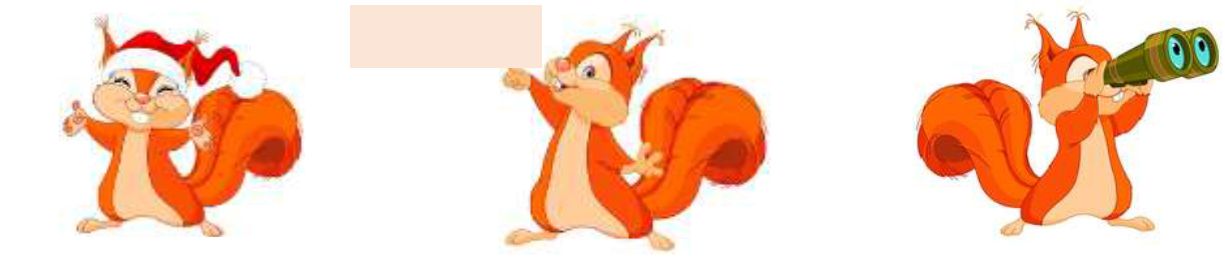 Số nhỏ nhất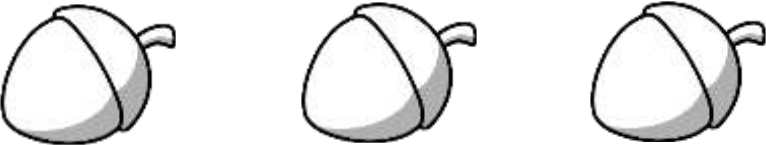 901	505	321Bài 3. Điền vào chỗ chấm:a. Có …….. số tròn chục lớn hơn 80 và bé hơn 130, đó là: ………………………………b. Từ 100 đến 200 có …… số tròn chục lớn hơn 160, đó là: …………………………….c. Từ 111 đến 200 có ……. số tròn chục.d. Sắp xếp các số tròn chục từ 111 đến 200 theo thứ tự giảm dần:…………………………………………………………………………………………….Bài 4. Dựa vào bảng số của Gấu, hãy tìm các con số bí ẩn điền vào bảng của Thỏ: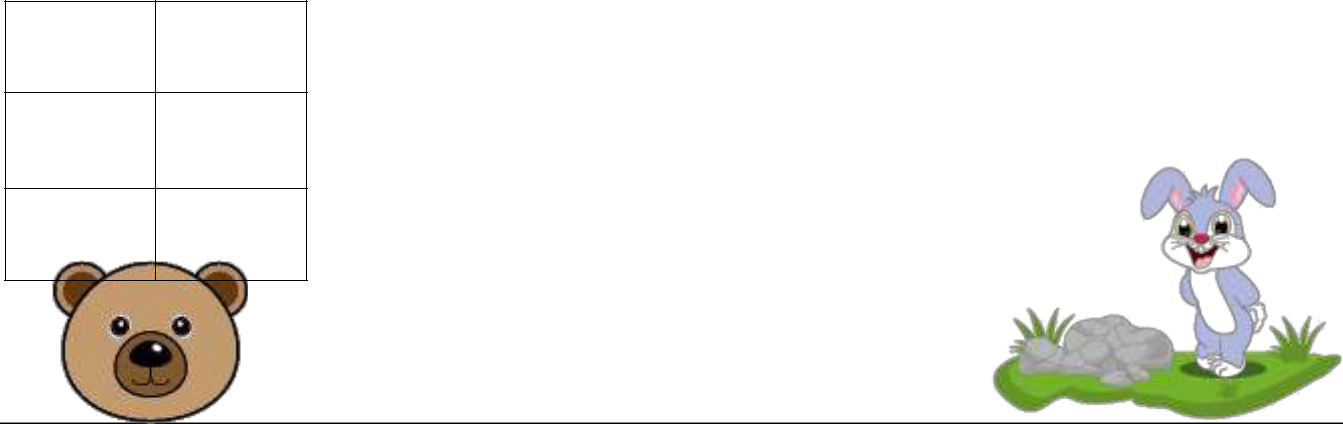 825	426786350500	315A. 170B. 160C. 180D. 190Câu 2. Số nhỏ nhất trong các số 780, 804, 197, 122, 180, 110 là:Câu 2. Số nhỏ nhất trong các số 780, 804, 197, 122, 180, 110 là:Câu 2. Số nhỏ nhất trong các số 780, 804, 197, 122, 180, 110 là:Câu 2. Số nhỏ nhất trong các số 780, 804, 197, 122, 180, 110 là:A. 110B. 804C. 122D. 780Câu 3. Nối vào ô trống kết quả phép tính thích hợp:Câu 3. Nối vào ô trống kết quả phép tính thích hợp:Câu 3. Nối vào ô trống kết quả phép tính thích hợp:B.222 + 10666 - 333100 +100518 - 306233 - 122222 + 10666 - 333100 +100518 - 306a. 110=1+1+0b. 110 = 100 + 1 + 0b. 110 = 100 + 1 + 0b. 110 = 100 + 1 + 0b. 110 = 100 + 1 + 0b. 110 = 100 + 1 + 0b. 110 = 100 + 1 + 0c. 110=100+10c. 110=100+10Câu 7. Cho dãy số: 100; 300; 500;.......Câu 7. Cho dãy số: 100; 300; 500;.......Câu 7. Cho dãy số: 100; 300; 500;.......Câu 7. Cho dãy số: 100; 300; 500;.......Câu 7. Cho dãy số: 100; 300; 500;.......;.......Hai số tiếp theo cần điền vào dãy số là:Hai số tiếp theo cần điền vào dãy số là:A. 600; 700A. 600; 700B. 700; 800C. 600; 800D. 700; 900Năm trăm linh nămNăm trăm linh nămSố liền sau của 900Số lớn hơn số 786……..Số lớn hơn 315, nhỏ hơn 426……..Số tròn trăm…….Các chữ số của số đó đều là số chẵn…….